Рисование День ПобедыЦель: продолжать знакомить с нетрадиционными техниками рисования; развивать чувство композиции, цвета и ритма.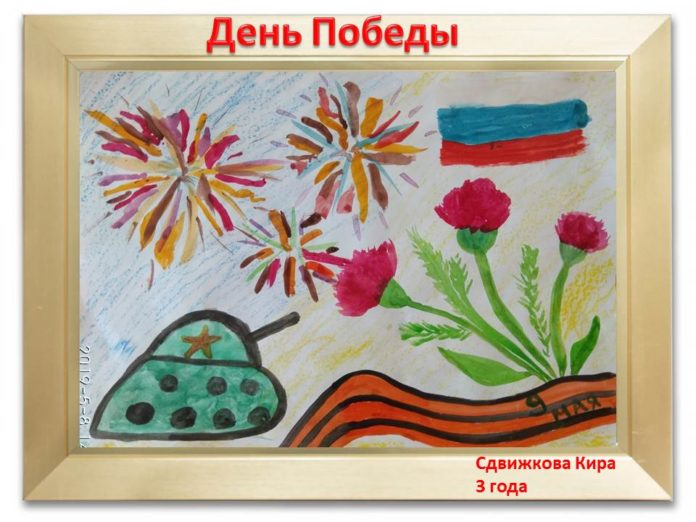 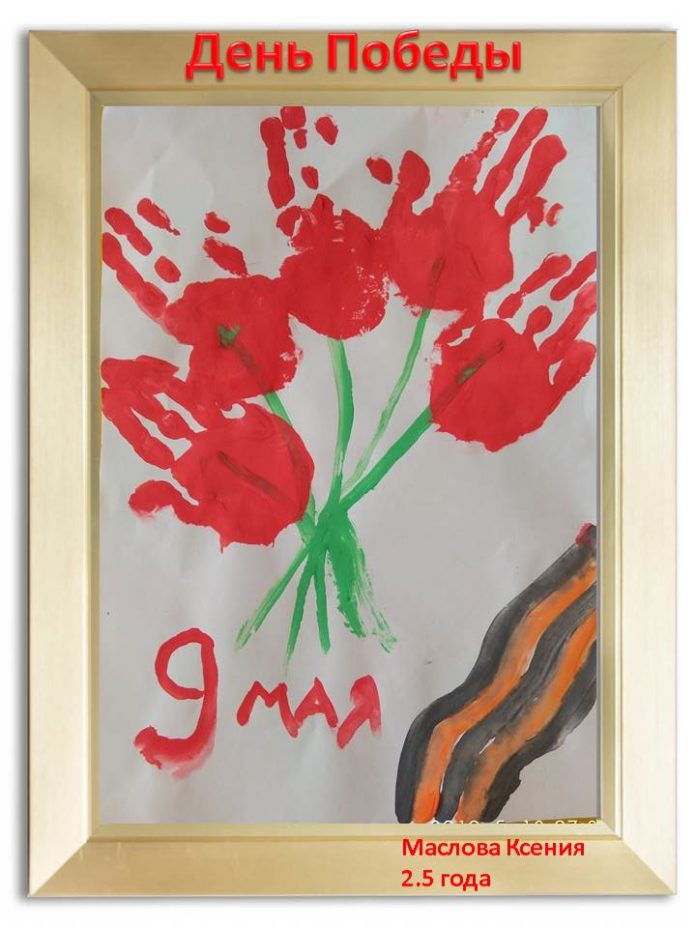 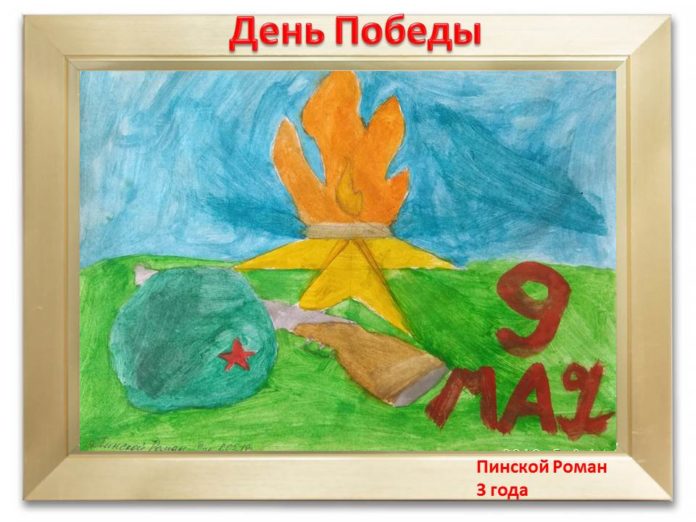 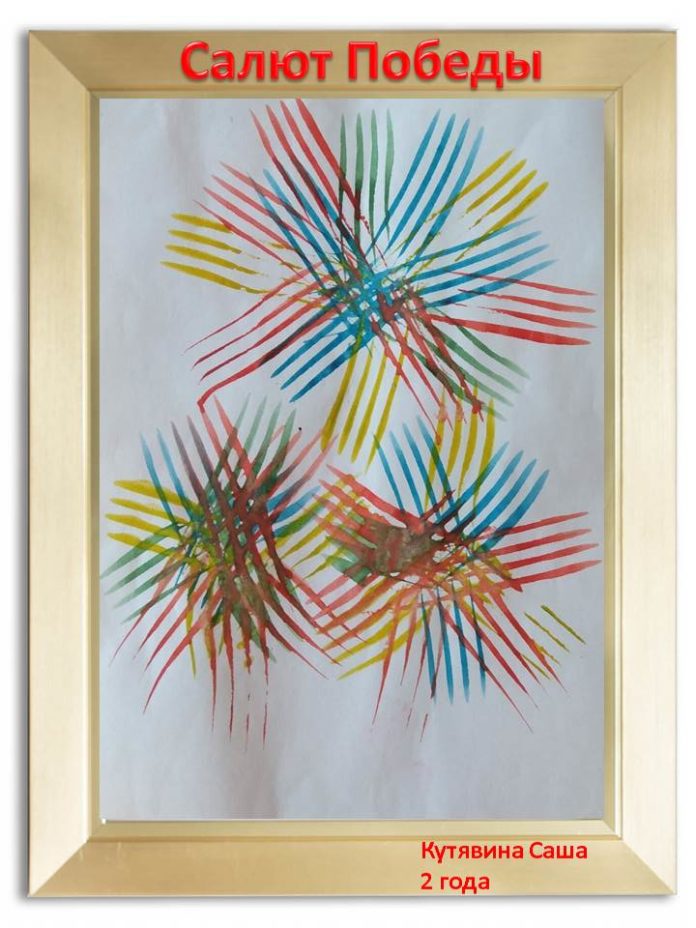 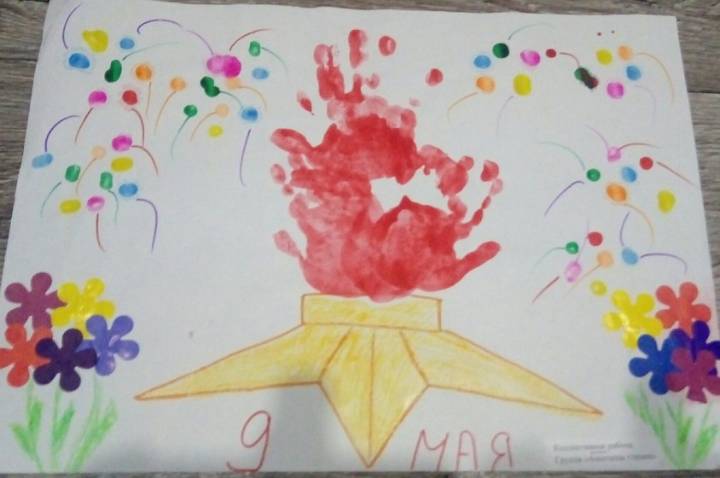 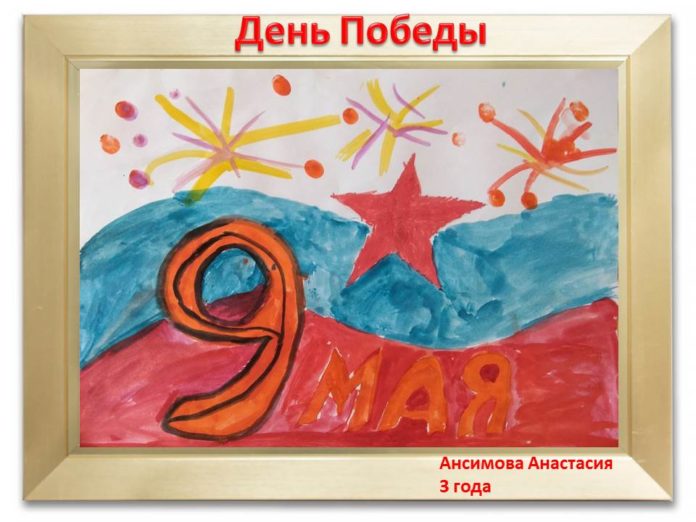 